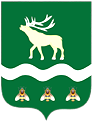 Российская Федерация Приморский крайДУМА ЯКОВЛЕВСКОГО МУНИЦИПАЛЬНОГО ОКРУГАПРИМОРСКОГО КРАЯРЕШЕНИЕ13 июня 2023 года                       с. Яковлевка                               № 21 О назначении публичных слушаний по проекту Устава Яковлевского муниципального округа Приморского краяВ целях обсуждения проекта Устава Яковлевского муниципального округа Приморского края с участием жителей Яковлевского муниципального округа, обеспечения информированности, открытости и привлечения населения к участию в осуществлении местного самоуправления, руководствуясь Федеральным законом от 06.10.2003 № 131-ФЗ «Об общих принципах организации местного самоуправления в Российской Федерации», Положением о порядке организации и проведения публичных слушаний в Яковлевском муниципальном округе Приморского края, утвержденным решением Думы Яковлевского муниципального округа от 25.05.2023 № 13-НПА, Дума Яковлевского муниципального округаРЕШИЛА:1. Одобрить проект Устава Яковлевского муниципального округа Приморского края (прилагается).2. Назначить по инициативе Думы Яковлевского муниципального округа публичные слушания по проекту Устава Яковлевского муниципального округа Приморского края на 11 июля 2023 года в 10 часов.3. Определить место проведения публичных слушаний: актовый зал  Администрации Яковлевского муниципального района по адресу: Яковлевский район, с.Яковлевка, пер. Почтовый, дом 7 (2 этаж). 4. Определить срок для подачи письменных замечаний и предложений от граждан по прилагаемому проекту Устава Яковлевского муниципального округа Приморского края: ежедневно, кроме субботы и воскресенья, с 9-00 до 16-00 часов до 6 июля 2023 года по адресу: Яковлевский район, с.Яковлевка, пер. Почтовый, дом 7, Дума Яковлевского муниципального округа (2 этаж, кабинет 206) или в форме электронного документа, направленного на адрес электронной почты Думы yakduma@mail.ru до 6 июля 2023 года.  Электронное обращение или письмо должны содержать фамилию, имя, отчество (при наличии) и обратный адрес лица, их направившего.5. Определить, что в публичных слушаниях имеют право участвовать жители Яковлевского муниципального округа, представители общественных объединений, осуществляющих свою деятельность на территории Яковлевского муниципального округа, иные лица, пожелавшие принять участие в публичных слушаниях.6. Создать организационный комитет по проведению публичных слушаний в следующем составе:- Животягин Евгений Анатольевич, председатель Думы Яковлевского муниципального округа;- Игнатьева Елена Александровна, начальник отдела по обеспечению деятельности Думы;- Шпартов Андрей Николаевич, депутат Думы Яковлевского муниципального округа;- Шилов Сергей Александрович, и.о. заместителя главы Администрации Яковлевского муниципального района;- Сомова Ольга Вячеславовна, руководитель аппарата Администрации Яковлевского муниципального района;- Иванченко Игорь Витальевич, начальник юридического отдела Администрации Яковлевского муниципального района.7. Опубликовать настоящее решение в газете «Сельский труженик».8. Разместить настоящее решение на официальном сайте Думы Яковлевского муниципального округа в информационно-телекоммуникационной сети «Интернет» (http://yakovlevsky.ru/duma).9. Настоящее решение вступает в силу со дня его принятия.Председатель Думы  Яковлевского
муниципального округа                                                               Е.А.Животягин